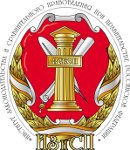 Программа повышения квалификации*«Стратегия противодействия коррупции в работе федеральных фондов, государственных компаний и корпораций»30 октября (четверг)31 октября(пятница)* В программу могут быть внесены незначительные изменения09.50 – 10.00Кофе-брейк10.00 – 10.15Открытие курсов повышения квалификацииКапустин Анатолий Яковлевич – доктор юридических наук, заместитель директора Института законодательства и сравнительного правоведения при Правительстве Российской Федерации по учебной работе, профессор10.15 – 11.00Проблемы имплементации положений международных антикоррупционных конвенций. Проблемы имплементации положений международных антикоррупционных конвенций. ЛекцияКаширкина Анна Анатольевна – кандидат юридических наук  11.00 – 12.00Основные направления государственной антикоррупционной политикиОсновные направления государственной антикоррупционной политикиЛекцияЦирин Артем Михайлович – кандидат юридических наук,  заведующий отделом правовых проблем противодействия коррупции12.00 – 12.15Кофе-брейкКофе-брейк12.15 – 13.00Основные направления совершенствования государственной антикоррупционной политики(Продолжение темы)ЛекцияЛекцияЦирин Артем Михайлович13.00 – 14.00 Обед 14.00 – 15.00 Административная ответственность юридических лиц за коррупционные правонарушенияЛекция Лекция Зырянов Сергей Михайлович – ведущий научный сотрудник отдела административного законодательства и процесса,доктор юридических наук, профессор15.00 –16:30Основные требования федерального закона от 25 декабря 2008 г. № 273-ФЗ «О противодействии коррупции»Основные требования федерального закона от 25 декабря 2008 г. № 273-ФЗ «О противодействии коррупции»Научно-практическое занятиеЦирин Артем Михайлович,кандидат юридических наук,  заведующий отделом правовых проблем противодействия коррупции 16.30 – 16.45 Кофе-брейкКофе-брейк16.45 – 18.00 Проведение                                  антикоррупционной экспертизы нормативных правовых актов и проектов нормативных правовых актовПроведение                                  антикоррупционной экспертизы нормативных правовых актов и проектов нормативных правовых актовНаучно-практическое      занятиеСпектор Екатерина Ильинична, кандидат юридических наук,ведущий научный сотрудник отдела правовых проблем противодействия коррупции09.50 – 10.00Кофе-брейк10.00–11.40 О порядке декларирования доходов и расходов лиц работников  федеральных фондов, государственных компаний и корпораций.Научно-практическоезанятиеКовалькова Елена Анатольевна,  заместитель начальника департамента развития государственной службы Министерства труда и социальной защиты Российской Федерации11.40-12.00Кофе-брейк12.00-13.30Роль ПрокуратурыРоссийской Федерации в осуществлении надзора за соблюдением законодательства о противодействии коррупцииНаучно-практическое занятиеЮсуфов Аслан Шихздаевичкандидат юридических наук,Заместитель начальника управления по надзору за исполнением законодательства о противодействии коррупции Генеральной прокуратуры Российской Федерации 13.30-14.30Обед14.30 – 15.15 Основные направления взаимодействия государственных корпораций и компаний, федеральных фондов с институтами гражданского общества в сфере противодействия коррупцииНаучно-практическое      занятиеКолосова Нина Михайловна – доктор юридических наук, ведущий научный сотрудник отдела конституционного праваСпектор Екатерина Ильинична – кандидат юридических наук, заведующий отделом правовых проблем противодействия коррупции15.15 – 16.00Антикоррупционные ограничения, запреты, обязанности работников государственных корпораций, федеральных фондов, иных организацийНаучно-практическое      занятиеКузнецов Владимир Иванович – старший научный сотрудник отдела административного законодательства и процесса, кандидат юридических наук16.00 – 17.15 Предотвращение и урегулирование конфликта интересов в деятельности государственных компаний и корпораций, федеральных фондовНаучно-практическое занятиеЦирин Артем Михайловичкандидат юридических наук,  заведующий отделом правовых проблем противодействия коррупции17.15 – 17.30 Подведение итогов, Вручение удостоверенийЕмельянцев Владимир Петрович– кандидат юридических наук, заместитель директора ИЗиСП при Правительстве Российской Федерации17.30- Фуршет